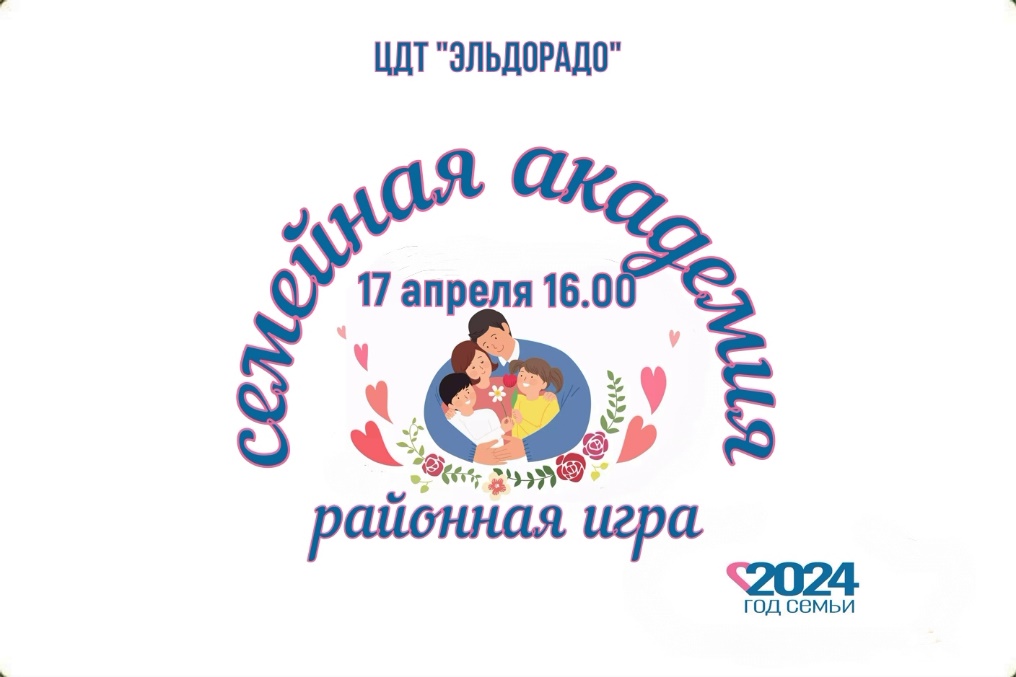 ПОЛОЖЕНИЕо районной семейной игре «Семейная академия» в рамках фестиваля «Мечте навстречу»1. ОБЩИЕ ПОЛОЖЕНИЯ1.1. Настоящее положение определяет цели, задачи, порядок и условия семейной игры «Семейная академия» проводимой в рамках фестиваля «Мечте навстречу» (далее – Игра).1.2. Организатором мероприятия является Муниципальное автономное учреждение дополнительного образования «Центр детского творчества «Эльдорадо», ответственный за организацию игры Светлана Валентиновна Фалалеева методист по воспитательной работе, тел.: 8902 270 97 32.2. ЦЕЛЬ И ЗАДАЧИ2.1. Цель: укрепление традиционных семейных ценностей, популяризация института семьи.Задачи:
-Расширять и углублять знания о семье,  семейных традициях, о ближнем окружении.
-Развивать сообразительность, логическое мышление; способствовать развитию памяти, внимания, речи;- Воспитывать уважительное отношение к семье и семейным традициям, закреплять коммуникативные навыки, воспитывать доброжелательные отношения друг к другу, вызывать радостное настроение.3. УЧАСТНИКИ3.1. К участию в Игре приглашаются семейные команды, в составе 4 –х человек, где два взрослых и два ребенка (из числа обучающихся 5-11 классов, образовательных учреждений Слободо-Туринского МР).3.2. Инициируют участие в Игре педагоги. Заявку на участие отправляют педагоги ОУ. 4. ПОРЯДОК ПРОВЕДЕНИЯ4.1. Время и дата: - игра состоится 17 апреля 2024г. в 16.00. Старт игры – актовый зал ЦДТ «Эльдорадо». 4.2. Прием заявок осуществляется в срок до 15 апреля 2024г.  на электронную почту  sfalaleeva@list.ru по форме указанной в Приложении 1, с пометкой Заявка «Семейная академия». 4.4. Условия проведения игры: - игра проходит в форме квеста, где семейные команды согласно маршрутному листу проходят конкурсные испытания.- командам необходимо придумать название и визитку, используя различные формы сценического искусства (стихи, песни, проза, малые театральные формы, танец).4.5. Конкурсные испытания. 1. «Визитка».Демонстрация визитки  команды, происходит на сцене. Приветствуется группа поддержки. 2. «Всё обо всём».Интеллектуальные задания на выявление общего уровня эрудиции.3. «Селфи - вместе».Создать сюжет семейного оригинального фото, используя предложенный реквизит. Конкурс экспромт не требует предварительной подготовки, все необходимое оборудование предоставляется организаторами.4. «Чемпионы».Спортивная эстафета: «Мега –лыжи», «Меткий стрелок», «Бег в мешках».5. «Конкурс капитанов».Содержание данного конкурса не разглашается с целью достижения наибольшего творческого результата.5. ПОДВЕДЕНИЕ ИТОГОВ5.1. По итогам прохождения всех этапов игры, жюри конкурса подводит итоги, побеждает команда набравшая наибольшее количество баллов.5.2. Команды, занявшие 1,2,3 призовые места награждаются дипломами, участники сертификатами. По всем организационным моментам обращаться к организатору Игры- методисту по воспитательной работе Фалалеевой Светлане Валентиновне тел.: 89022709732Приложение 1.Заявкана участие в районной семейной игре «Семейная академия» среди Слободо- Туринского муниципального района.                                         «Утверждаю»Директор МАУ ДО «ЦДТ «Эльдорадо»В.И. Наумова        «    » ________ 2024  г.   Руководитель ФИО, тел.Название командыНаименование ОУФИО участникакласс